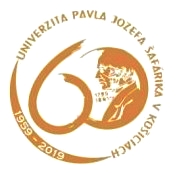 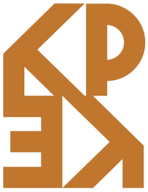 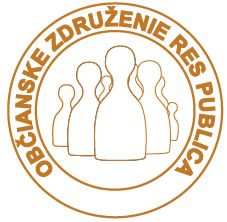 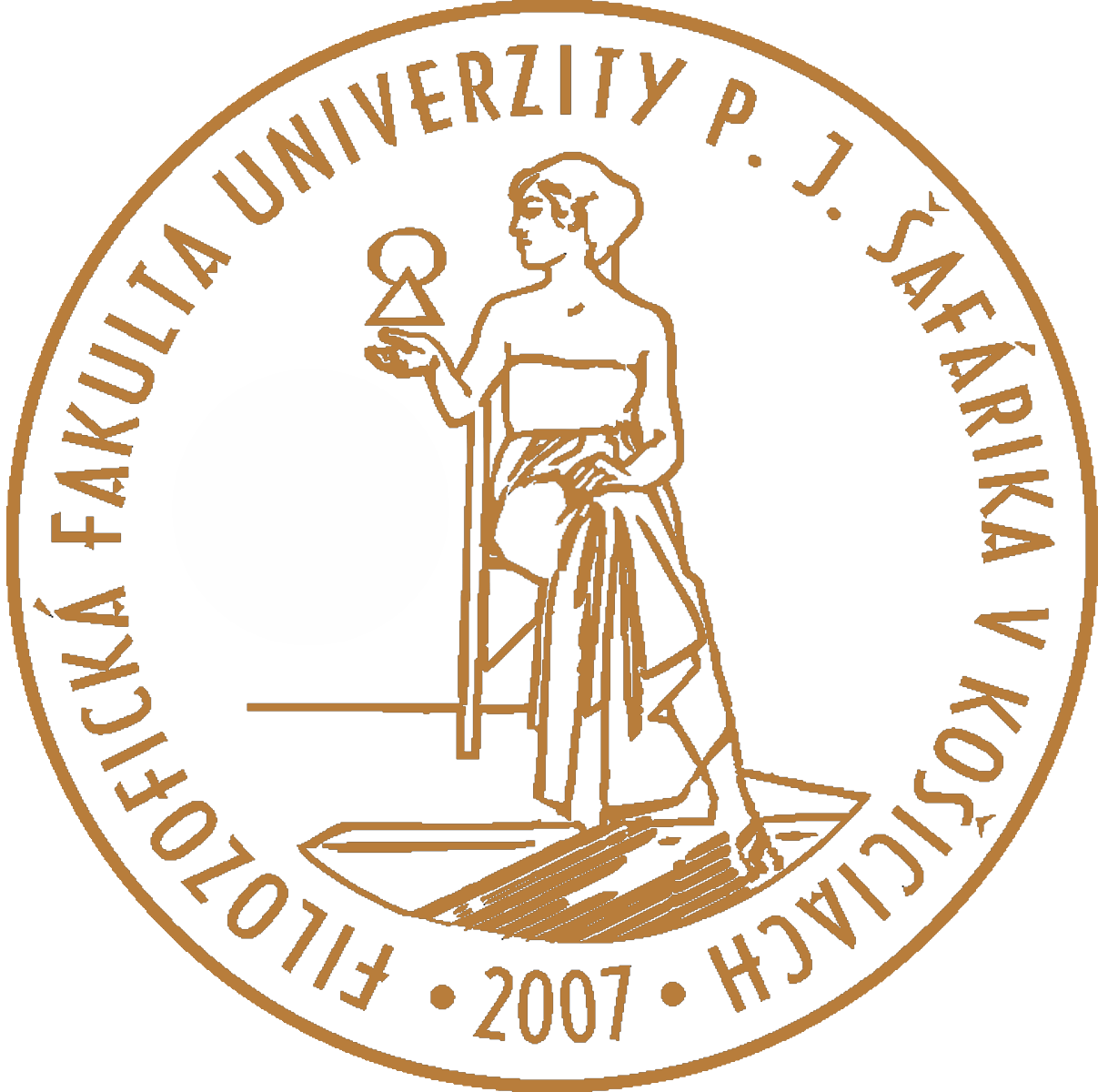 KATEDRA POLITOLÓGIEFILOZOFICKEJ FAKULTYUNIVERZITY PAVLA JOZEFA ŠAFÁRIKA V KOŠICIACHPRIHLÁŠKAna vedeckú konferenciu s medzinárodnou účasťou v rámci
IX. ročníka Košických politologických dialógov1989 – 2019:Kam kráčaš demokraciaKošické politologické dialógy21. - 22. november 2019Účastnícky poplatok 50€ (25€ pre doktorandov) zahŕňa konferenčný poplatok, publikovanie príspevku v  odbornej knižnej publikácii a občerstvenie počas trvania konferencie. Zaplatiť ho je potrebné prevodom na číslo účtu SK47 0200 0000 0029 3200 3454. Do poznámky, prosím, uveďte meno, priezvisko a inštitúciu, na ktorej pôsobíte.Príspevok bude publikovaný v odbornej knižnej publikácii v slovenskom, českom alebo anglickom jazyku. Autorom vybraných príspevkov bude umožnené publikovať svoj príspevok resp. štúdiu v recenzovanom časopise. Prihlášku s abstraktom v slovenskom  jazyku (v rozsahu max. 200 slov) zašlite, prosím, elektronicky na e-mail: konf.upjs@gmail.com alebo vyplňte elektronickú prihlášku dostupnú na internetovej stránke  https://forms.gle/E4nfAtG725STBnho7  do 31. októbra 2019.Vedecký výbor konferencie:Dr. h. c. prof. PhDr. Marcela Gbúrová, CSc., Katedra politológie FF UPJŠ v Košiciachprof. PhDr. Ján Liďák, CSc., ARC – VŠPSV v Kutnej Horeprof. PhDr. Svetozár Krno, CSc., Katedra politológie a európskych štúdií FF UKF v Nitreprof. PhDr. Jozef Lysý, CSc.,  Katedra etickej a občianskej výchovy PF UK v Bratislavedoc. PhDr. Marta Goňcová, CSc., Katedra občanské výchovy PdF MU v Brnedoc. PhDr. Vladimír Srb, Ph.D., ARC – VŠPSV v Kutnej Horedoc. PhDr. Peter Horváth, PhD., Fakulta sociálnych vied UCM v TrnavePhDr. Miroslav Pekník, CSc., Ústav politických vied SAV v Bratislavedoc. PhDr. Tomáš Koziak, PhD., Katedra politológie FF UPJŠ v Košiciachdoc. PhDr. Daniel Dobiaš, PhD., Katedra politológie FF UPJŠ v Košiciach	PhDr. Radovan Rybař, PhD., Katedra občanské výchovy PdF MU v BrneOrganizačný výbor:Dr. h. c. prof. PhDr. Marcela Gbúrová, CSc.	Mgr. Lucia Laczkódoc. PhDr. Tomáš Koziak, PhD.			Mgr. Tomáš Dvorskýdoc. PhDr. Daniel Dobiaš, PhD.			Mgr. Benita FeketeováPhDr. Jana Šutajová, PhD.				Mgr. Katarína LörincováMgr. Gabriel Eštok, PhD.				Mgr. Katarína DuffekováMgr. Renáta Bzdilová, PhD.				Mgr. Barbora LinhartováMgr. Alexander Onufrák, PhD.			Mgr. Peter DubócziMgr. Ján Ruman, PhD. 				Mgr. Dávid GajdoščíkPriezvisko, meno, titul:Inštitúcia:Adresa inštitúcie:Telefón:E-mail:Názov príspevku:Abstrakt v slovenskom jazyku (max. 200 slov):Ubytovanie (na náklady účastníka po dohode s organizátorom konferencie):20. - 21. november 2019	áno	nie	21. - 22. november 2019	áno	nie22. - 23. november 2019	áno	nieStrava:obed (21. november 2019)	áno	nie	raut  (21. november 2019)	áno	nieobed (22. november 2019)	áno	niePoznámky a ďalšie požiadavky na organizátorov  (napr. preferovaný deň vystúpenia, diétne stravovanie a pod.):